INDIAN SCHOOL AL WADI AL KABIR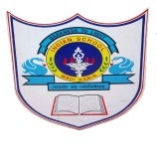 DEPARTMENT OF COMPUTER SCIENCEACADEMIC YEAR: 2017-2018: CLASS : XIISUBJECT: COMPUTER SCIENCESYLLABUS PLAN – (JULY 2017 – NOV 2017)MonthNo. of working days/periodsWeekWeekNo. of periodsTopicQ.B./work sheetActivitiesMonthNo. of working days/periodsFromToJuly 20174 Days24.07.201727.07.20176Inheritance Project Review & DocumentationJuly 20172 Days30.07.201731.07.20173Arrays – One Dim August 20173 Days01.08.20173.08.20175Arrays - Two Dim Arrays - Sorting – Searching - Merging Worksheet – ArraysAugust 20175 Days06.08.201710.08.20178Pointers - Pointers to Arrays & StructuresAugust 20173 Days13.08.201717.08.20175Data Structures – Introduction –Static/Dynamic Stack& Queue August 20175 Days20.08.201724.08.20178Data Structures – Introduction –Static/Dynamic Stack& Queue Worksheet – Stack & QueueAugust 20175 Days27.08.201731.08.20178DBMS – SQL – DDL and DML commands – CREATE, ALTER, DELETE, INSERT, DESC commandsSeptember 20173 Days03.09.201707.09.20175SQL – UPDATE, SELECT, WHERE, GROUP BY, NULL, AGGREATE FUNCTIONS – Joining TablesWorksheet – My SQL Queries using DDL & DMLSeptember 20174 Days10.09.201728.09.20176Assessment - IOctober 20173 Days01.10.201705.10.20175Boolean Algebra – Boolean LawsOctober 20175 Days08.10.201712.10.20178Boolean Expressions - SimplificationWorksheet – Boolean AlgebraOctober 20174 Days15.10.201719.10.20176Truth table – Gates – Simplification, SOP & POSOctober 20175 Days22.10.201726.10.20178Karnaugh Map, Logic CircuitsWorksheet – K MapOctober 20173 Days29.10.201731.10.20175Networking Concepts & Communications – LAN,  WAN, MAN November 20172 Days01.11.201702.11.20173Communication  MediaNovember 20175 Days05.11.201709.11.20178Network Topologies – Case Studies – Networking Devices – Hub, Switch, Router, Repeater, etc.,November 20175 Days12.11.201716.11.20178Networking Protocols – SMTP, FTP, SNMP, POP, etc., IT technologies – cloud computingWorksheet - NetworkingNovember 20174 Days19.11.201723.11.20176RevisionSolving CBSE Board PapersNovember 20175 Days26.11.201730.11.20178RevisionSolving CBSE Board PapersTotal75 Days119